Strength Training Sessions for Swimmers 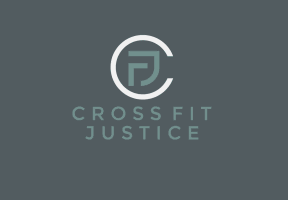 By CrossFit JusticeWhere: CrossFit Justice 	      1280 Holden Ave #115, Milford, MI 48381Cost: $15 /personTime: 10:00 to 11:00 amWhen: Saturday April 27thWhat: 1 hour session: 15 min Education, 15 min mobilize 	and warm-up, 20 min strength and workout session, 10 	min cool-downWorkout sessions to compliment your current swim training. Build up your strength without “bulking” up or feeling tired and sore. Come learn what you should be strengthening as a swimmer, get a great workout, and ask questions about how to implement these exercises on your own. Sessions led by CrossFit Justice owner and head coach Chris Follick with 15+ years of running, marathon, swim, triathlon, personal training and CrossFit experience. 